Рабочий листпо учебному предмету «Иностранный язык (англ.)»с применением электронного обучения и дистанционных образовательных технологийКласс: 2-БФ.И.О. учителя: Белова Галина Владимировна5 неделя (12.05—16.05) См. Приложение 1 к уроку 12.05Дата для записи в тетрадь: Tuesday, the twelfth of MayЗадание 1 Прочитай текст и ответь на вопросHello! I am Megan. It is the forecast for today. It is sunny today in Moscow. It is raining in Kolomna. It is hot in Anapa.What is the weather like in Moscow today? - _________________________________________Задание 2 . Переведи слова на русский языкJacket - ________________________________Coat - _________________________________Shorts - ________________________________T-shirt - ________________________________Hat - __________________________________It’s sunny - _____________________________It’s hot - _______________________________It’s raining - ____________________________Take off - ______________________________Put on - ________________________________Задание 3 .Посоветуй, как одеться Тому.It is hot!                                                                           См. Приложение 2 к уроку 15.05Дата для записи в тетрадь: Friday, the fifteenth of MayЗадание1                     Задание 21.Посмотрите на картинки, напишите названия времен года.                    2. Напишите предложения по образцу       (стр. учебника 114).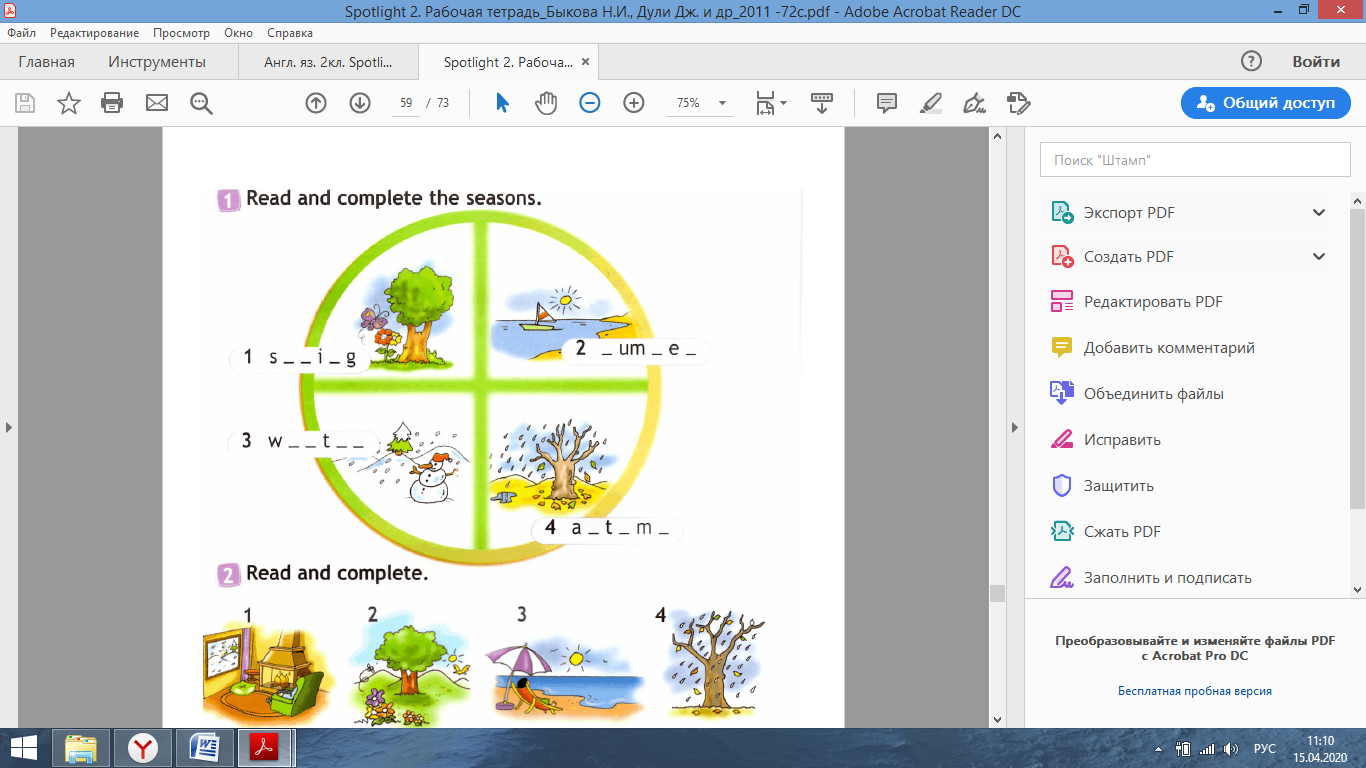 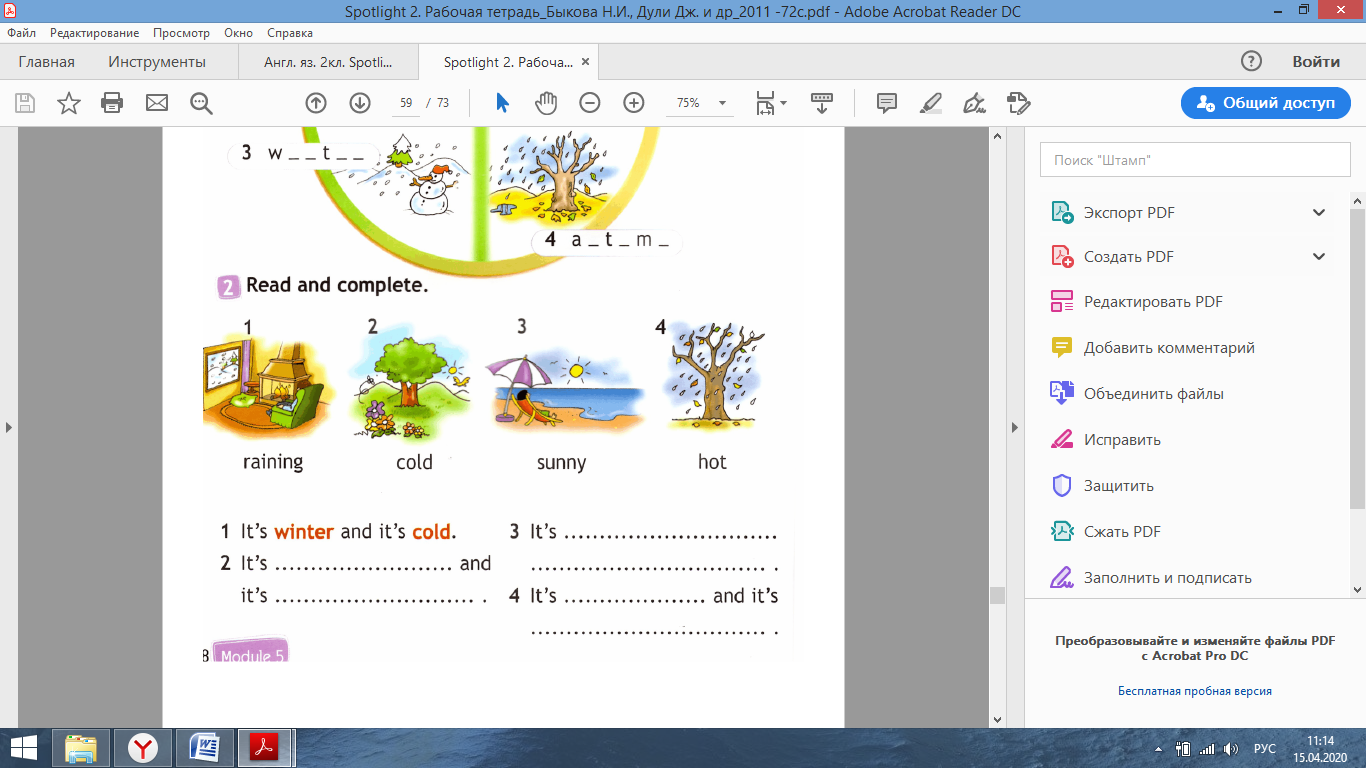 № п/пДатаРазделТемаФорма обученияСодержание(задания для изучения)Текущий контрольТекущий контрольИтоговый контрольИтоговый контрольКонсультацияКонсультацияРазноуровневые домашние задания№ п/пДатаРазделТемаФорма обученияСодержание(задания для изучения)формасрокиформасрокиформасрокиРазноуровневые домашние задания112.05Модуль 5. «Мои каникулы»We Love SummerКонтроль аудирования.Веселые каникулыДистанционное и электронное обучение1. Онлайн-урок в электронном журнале2. Смотрим урок на портале учи .руhttps://youtu.be/Jn7uAsLWXpk 3) Выполни задание: см. приложение 1 к уроку 12.05 задание 1Самостоятельная работа:  см. приложение 1 к уроку 12.05 задание 2отправить ответ на электронную почту 12.05Модульный контроль.22.05Вопросы в чате в электронном журнале,  эл. почте12.0514.30-15.00См. приложение 1 к уроку 12.05 задание 3215.05Модуль 5. «Мои каникулы»We Love SummerКонтроль говорения. Хорошая погодаДистанционное и электронное обучение1. Онлайн-урок в электронном журнале2. Смотрим урок на портале учи .руhttps://youtu.be/rD6FRDd9Hew 3) Выполни задание: см. приложение 2 к уроку 15.05 задание 1Самостоятельная работа:  см. приложение 2 к уроку 15.05 задание 2отправить ответ  на электронную почту 15.05Модульный контроль.22.05Вопросы в чате в электронном журнале,  эл. почте15.0514.30-15.00Нарисуй любимое время года (стр.114 учебника)отправить   ответ  на электронную почту Put onTake off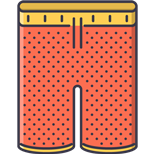 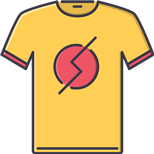 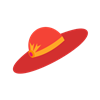 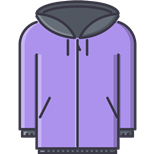 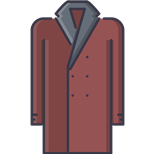 